Obec domašov nad bystřicí vás zve na 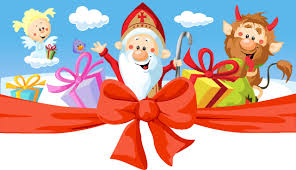 ČERTOVINY S MIKULAJDOU Akce se koná 9. 12. 2017 od 15i hodin na sále v hostinci u podjezdu v Domašově nad Bystřicí. Program zajistí agentura lena.Občerstvení zajištěno. 